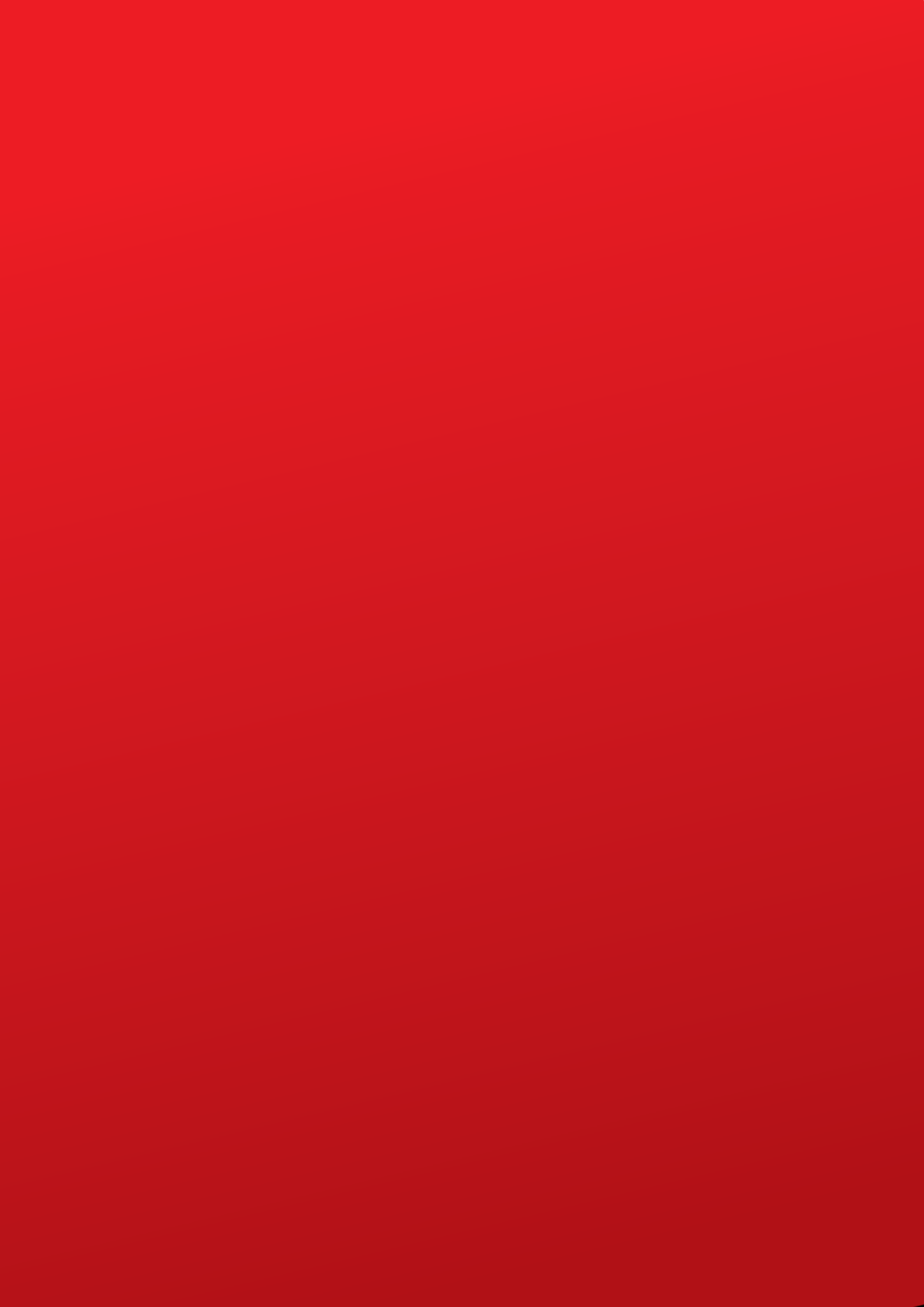 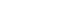 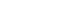 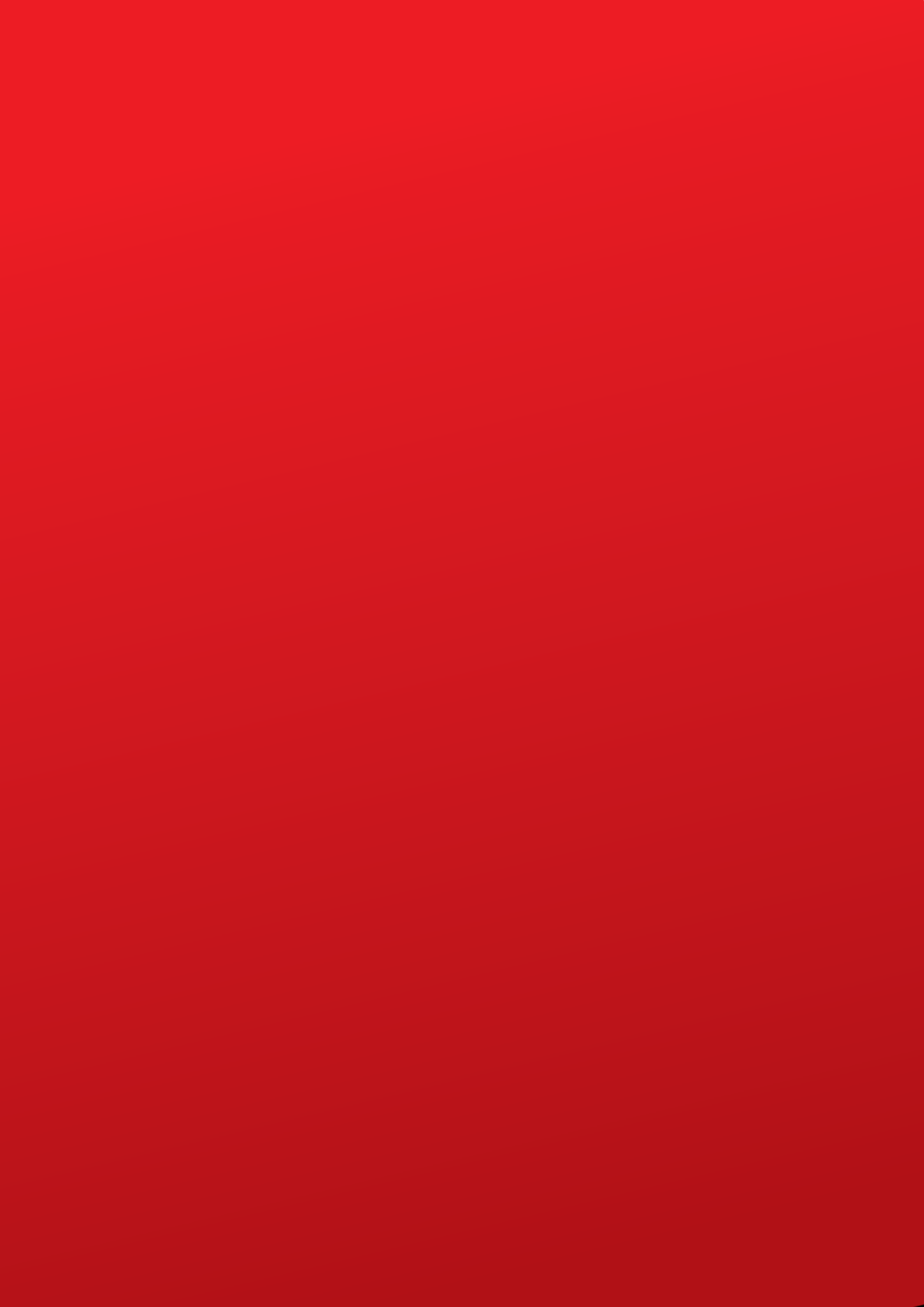 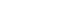 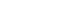 Connected SocietyMobile Internet Skills Training ToolkitA guide for training people in basic mobile internet skillsCopyright © 2017 GSM Associationcase.MODULE 4 - GOOGLEModule 4 – GoogleBitesize Training
What is it?Show Google Search on the phone“Google Search helps you to find information that you want. You tell Google what information you want to finde.g. ‘what is the population of the world’ and it will search through all the information that people have put on the internet, to find what you want.”Materials you will need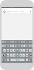 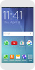 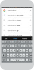 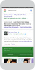 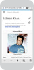 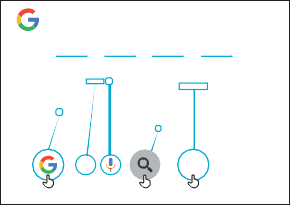 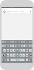 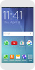 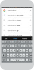 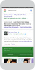 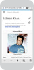 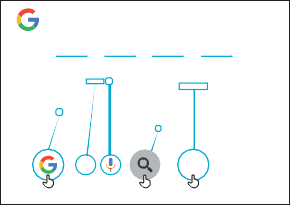 Smartphone HandsetsHow to useGoogle1	2	3	4	5What can you use it for?“You can get information on jobs, cooking recipes, movies, songs, news or information for school and college.”“You don’t have to go anywhere to find the information; it is all available on the internet on your phone.”Trainer to include their own personal examples of the benefits of Google and what they use it for.Make it relevant to the trainee: discuss how Google Search can be beneficial in the trainee’s own life.Google PosterHow does it work?Put the phone in the trainee’s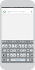 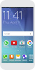 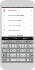 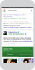 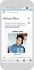 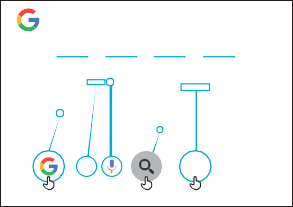 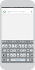 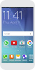 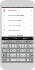 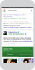 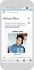 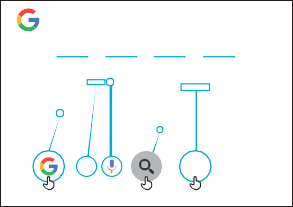 hands and help them follow the stepsPractise!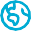 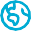 Show the poster and go through the steps for a simple searche.g. search for a famous local landmark or a celebrity.Explain “The microphone can be used to do voice searches. You do not have to type in any text.”Demonstrate the microphone: where it is and how to use it.Posters, Cut-outs and Info-sheets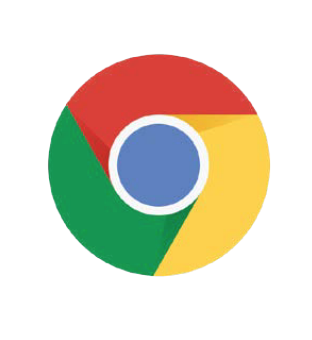 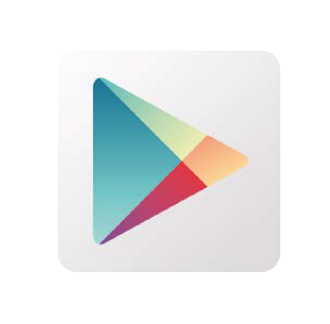 Info Sheets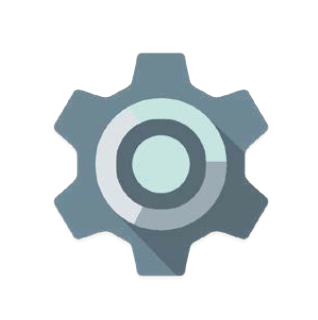 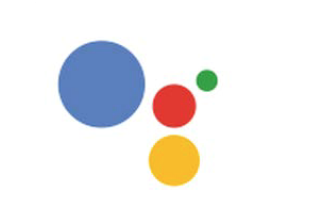 
			Google





1			2				3				4				5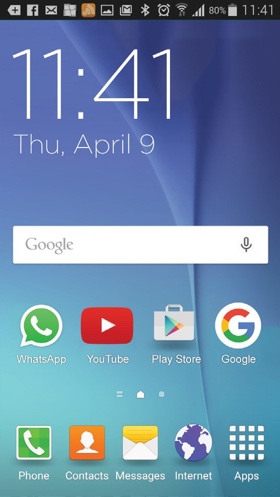 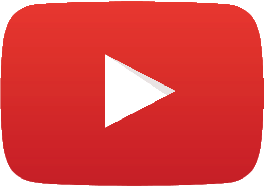 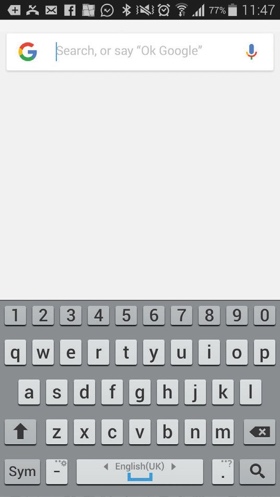 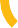 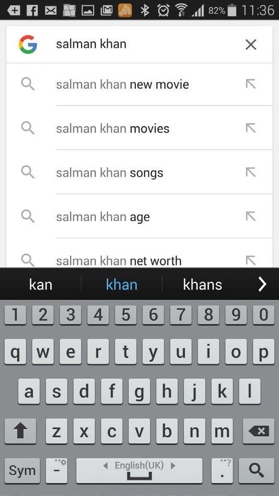 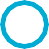 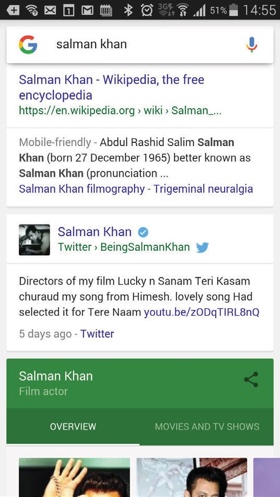 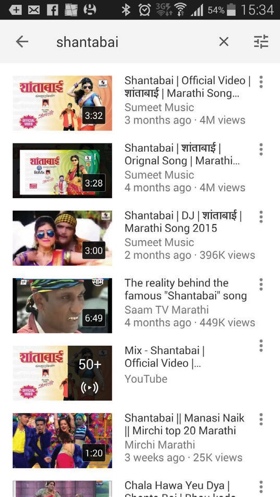 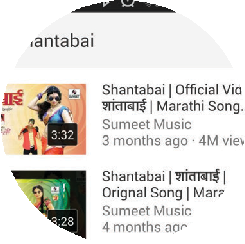 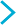 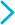 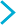 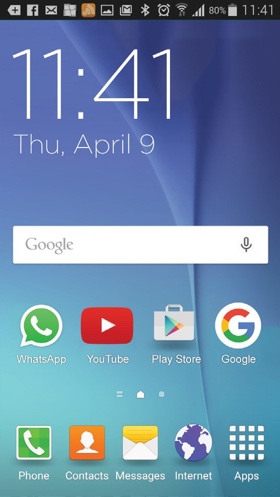 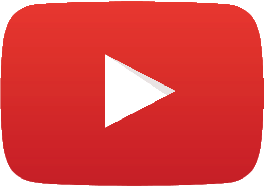 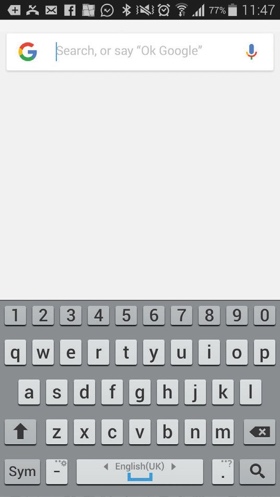 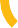 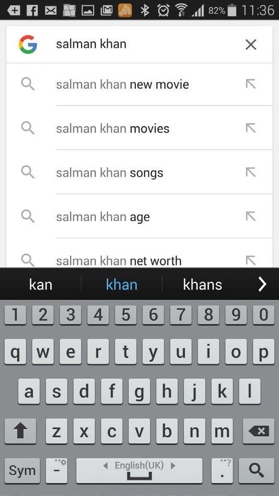 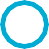 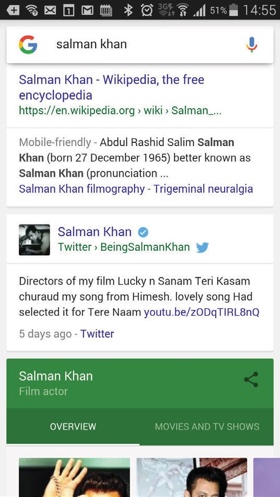 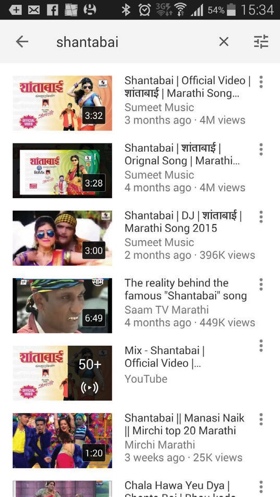 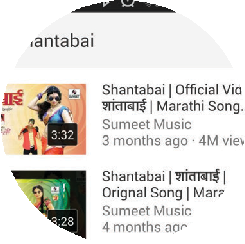 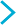 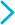 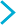 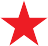 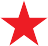 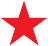 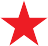 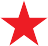 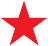 CERTIFICATEhas completedBASIC MOBILE INTERNET SKILLStrainingDate	Signed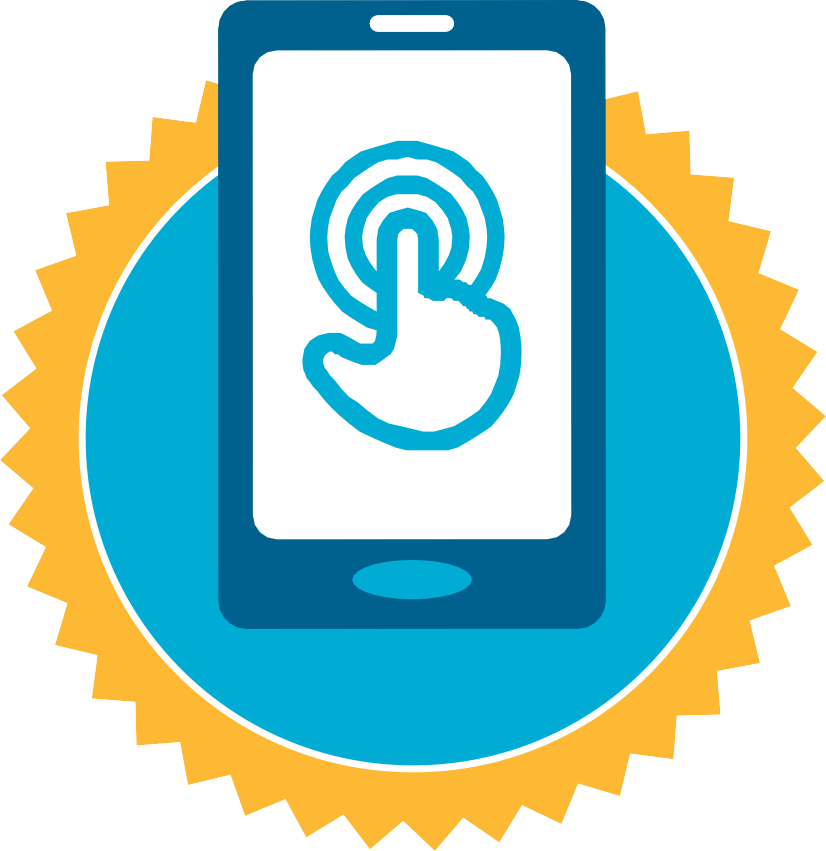 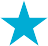 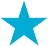 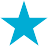 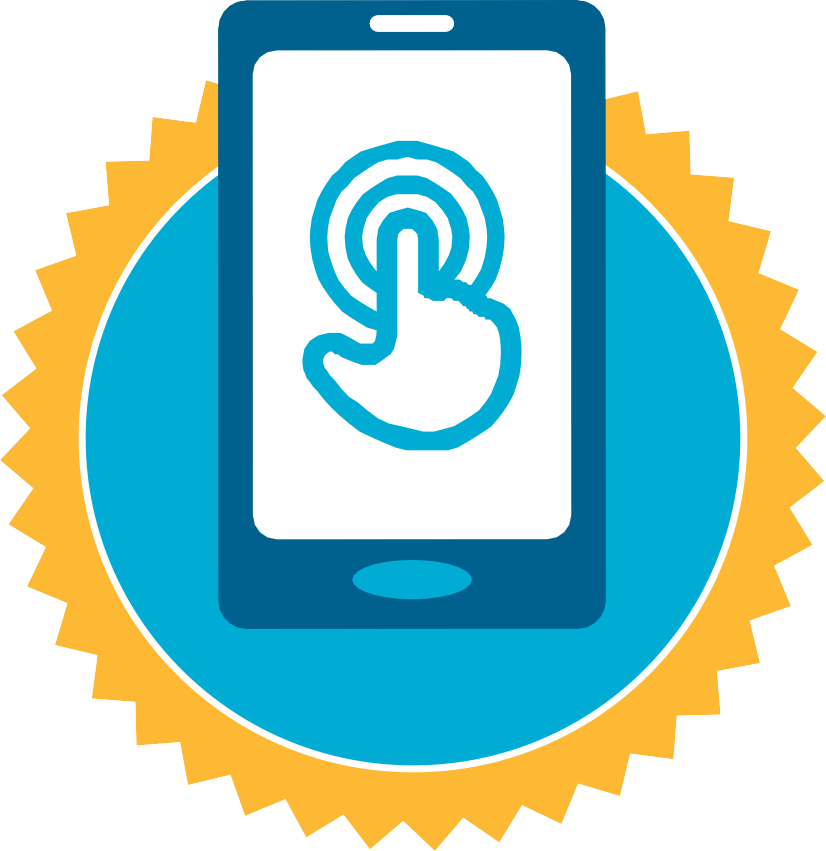 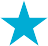 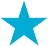 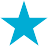 CERTIFICATE
has completedBASIC MOBILE INTERNET SKILLStraining
Date                                    Signed